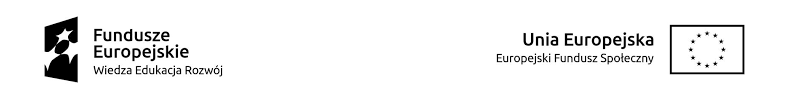 HARMONOGRAM ODBYWANIA SIĘ SPOTKAŃ Z W RAMACH weryfikacji zewnętrznej w projekcie pt. „RAZEM MOŻEMY WIĘCEJ”POWR.01.04.00-00-0012/18MIEJSCE: Dom Dziecka, ul. Pogodna 31, 20-337 Lublin
L.p.Imię i nazwisko Uczestnika/czkiData spotkaniaGodziny spotkania1.Uczestnik 116.12.202015.00-16.002.Uczestnik 216.12.202016.00-17.003.Uczestnik 3 16.12.202017.15-18.154.Uczestnik 416.12.202018.15-19.155.Uczestnik 517.12.202015.00-16.006.Uczestnik 617.12.202016.00-17.007.Uczestnik 717.12.202017.00-18.008.Uczestnik 818.12.202015.00-16.009.Uczestnik 918.12.202016.00-17.0010Uczestnik 1018.12.202017.00-18.00